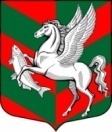 СОВЕТ ДЕПУТАТОВ МУНИЦИПАЛЬНОГО  ОБРАЗОВАНИЯ СУХОВСКОЕ СЕЛЬСКОЕ ПОСЕЛЕНИЕКИРОВСКОГО МУНИЦИПАЛЬНОГО РАЙОНА ЛЕНИНГРАДСКОЙ ОБЛАСТИчетвертого созыва    РЕШЕНИЕОт 18 декабря  2019 года № 16Об отмене решения совета депутатов муниципальногообразования Суховское сельское поселение муниципальногообразования Кировский муниципальный район Ленинградской области№ 26 от 12.03.2015 г. « Об утверждении Правил содержания домашнихживотных и птицы на территории муниципального образования Суховское сельское поселение муниципальногообразования Кировский муниципальный район Ленинградской области»          Руководствуясь Уставом муниципального образования Суховское сельское поселение муниципального образования Кировский муниципальный район Ленинградской области:         1. Отменить решение совета депутатов муниципального образования Суховское сельское поселение муниципального образования Кировский муниципальный район Ленинградской области № 26 от 12.03.2015 г. «Об утверждении Правил содержания домашних и птицы на территории муниципального образования Суховское сельское поселение муниципального образования Кировский муниципальный район Ленинградской области», в соответствии со ст. 1 Областного закона Ленинградской области от 10.06.2014 № 38-оз «О наделении органов местного самоуправления муниципальных образований Ленинградской области отдельными государственными полномочиями Ленинградской области в сфере обращения с безнадзорными животными на территории Ленинградской области», отдельными государственными полномочиями в сфере обращения с безнадзорными животными на территории Ленинградской области наделяются органы местного самоуправления муниципальных районов и городского округа Ленинградской области.        2. Опубликовать настоящее решение в газете «Ладога», на официальном сайте поселения.Глава муниципального образования                             О.В.Бармина